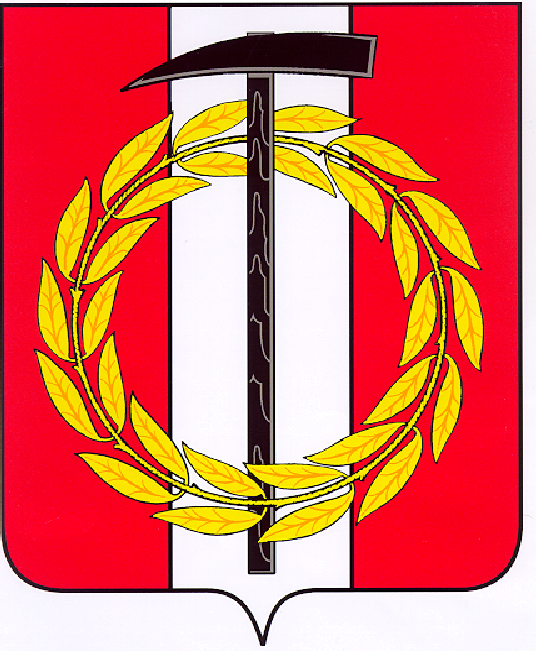 Собрание депутатов Копейского городского округаЧелябинской областиРЕШЕНИЕ      29.03.2023           728от _______________№_____О     ходе     выполнения      Правил благоустройства территории Копейского городского округа в 2022 году	Рассмотрев информацию о ходе выполнения Правил благоустройства территории Копейского городского округа в 2022 году по вопросам:размещения и содержания детских и спортивных площадок, площадок для выгула животных, парковок (парковочных мест), малых архитектурных форм; уборки территории муниципального образования, в том числе в зимний период,Собрание депутатов Копейского городского округа Челябинской области РЕШАЕТ:1. Принять к сведению информацию о ходе выполнения Правил благоустройства территории Копейского городского округа в 2022 году (прилагается).2. Контроль исполнения настоящего решения поручить постоянной комиссии по вопросам городского хозяйства и землепользования.Председатель Собрания депутатов Копейского городского округа                                                                   Е.К. Гиске